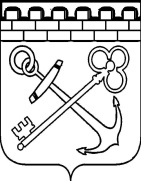 КОМИТЕТ ПО ЖИЛИЩНО-КОММУНАЛЬНОМУ ХОЗЯЙСТВУЛЕНИНГРАДСКОЙ ОБЛАСТИПРИКАЗот  № О внесении изменений в приказ комитета по жилищно-коммунальному хозяйству Ленинградской области от 11 сентября 2017 года № 17 
«Об утверждении перечня и порядка определения показателей экономической эффективности деятельности государственных унитарных предприятий, подведомственных комитету по жилищно-коммунальному хозяйству Ленинградской области»П р и к а з ы в а ю:1. Внести изменения в приказ комитета по жилищно-коммунальному хозяйству Ленинградской области от 11 сентября 2017 года № 17 «Об утверждении перечня и порядка определения показателей экономической эффективности деятельности государственных унитарных предприятий, подведомственных комитету по жилищно-коммунальному хозяйству Ленинградской области» согласно приложению к настоящему приказу. 2. Настоящий приказ вступает в силу со дня его подписания.Первый заместитель председателя комитета 							                      Е.Е. КайяненПРИЛОЖЕНИЕк приказу комитета 
по жилищно-коммунальному хозяйству Ленинградской областиот № ИЗМЕНЕНИЯ,которые вносятся в приказ комитета по жилищно-коммунальному хозяйству Ленинградской области от 11 сентября 2017 года № 17 «Об утверждении перечня и порядка определения показателей экономической эффективности деятельности государственных унитарных предприятий, подведомственных комитету по жилищно-коммунальному хозяйству Ленинградской области»1. В Порядке определения показателей экономической эффективности деятельности государственных унитарных предприятий, подведомственных комитету по жилищно-коммунальному хозяйству Ленинградской области, утвержденном приказом комитета по жилищно-коммунальному хозяйству Ленинградской области от 11 сентября 2017 года № 17 «Об утверждении перечня и порядка определения показателей экономической эффективности деятельности государственных унитарных предприятий, подведомственных комитету по жилищно-коммунальному хозяйству Ленинградской области»:в пункте 4.3 слова «При этом ежемесячное материальное стимулирование руководителя предприятия не может превышать 80 процентов от установленного ему должностного оклада, а ежегодное и ежеквартальное материальное стимулирование руководителя предприятия не может превышать 100 процентов от установленного ему должностного оклада» заменить словами «При этом ежемесячное, ежегодное и ежеквартальное материальное стимулирование руководителя предприятия не может превышать 100 процентов от установленного ему должностного оклада».2. Приложение № 2 к указанному приказу изложить в следующей редакции:«ПРИЛОЖЕНИЕ № 2к приказу комитета по жилищно-коммунальному хозяйству Ленинградской области от 11 сентября 2017 года № 17Переченьпоказателей экономической эффективности деятельности государственных предприятий,подведомственных комитету по жилищно-коммунальному хозяйству Ленинградской области*На период 2019 – первую половину 2020 годов плановое значение показателя устанавливается с учетом фактических условий хозяйствования: ограничение/отсутствие  прироста новой кредиторской задолженности по текущей деятельности.________________________________»№ п/пНаименование показателяСпособ определения степени достижения показателяФормула
(алгоритм) расчетаПредставляемые учредителю документы, где отражается показательЗначение показателяЗначение показателяНаименование предприятияНаименование предприятияМесяцМесяцМесяцМесяцМесяцМесяцМесяцМесяц1Доход от продаж (Пвп.)Отношение суммы полученного дохода за отчетный период к плановому показателюСумма дохода от основной деятельности за отчетный период/плановый размер доходаРегистры бухгалтерского учета - «оборотно-сальдовые ведомости», «анализ счета» по счетам учета:  доходов; расчетов с дебиторами в части поступления средств за оказанные услугиПвп < 1 означает, что работа предприятия была неэффективной (при данном значении деятельности Предприятия присваивается 0 баллов).Пвп ≥ 1 означает, что работа предприятия была эффективной, предприятие достигло поставленных целей (при данном значении работе предприятия присваивается 1 балл)Пвп < 1 означает, что работа предприятия была неэффективной (при данном значении деятельности Предприятия присваивается 0 баллов).Пвп ≥ 1 означает, что работа предприятия была эффективной, предприятие достигло поставленных целей (при данном значении работе предприятия присваивается 1 балл)Государственное унитарное предприятие «Водоканал Ленинградской области (далее - ГУП «Леноблводоканал»), иные ресурсоснабжающие предприятия Государственное унитарное предприятие «Водоканал Ленинградской области (далее - ГУП «Леноблводоканал»), иные ресурсоснабжающие предприятия 2Соблюдение установленных в соответствии с действующим законодательством сроков рассмотрения обращений от заявителей на ненадлежащее качество услуг, оказываемых предприятием (Побр)Проверка рассмотрения обращений от заявителей на ненадлежащее качество услуг, оказываемых предприятиемКоличество обращений потребителей услуг на ненадлежащее качество услуг, по которым предприятиями в соответствующий отчетный период направлен ответ потребителю с нарушением сроков, установленных в соответствии с действующим законодательством (далее – количество жалоб)Журнал регистрации входящей корреспонденцииНаличие ответов на обращения с нарушением установленных сроков - Побр. = 1 баллу.Отсутствие ответов на обращения с нарушением установленных сроков - Побр. = 0 баллов.Наличие ответов на обращения с нарушением установленных сроков - Побр. = 1 баллу.Отсутствие ответов на обращения с нарушением установленных сроков - Побр. = 0 баллов.ГУП «Леноблводоканал», иные ресурсоснабжающие предприятия, государственное предприятие «Учебно-курсовой комбинат» Ленинградской области (далее - ГП «УКК» ЛО)ГУП «Леноблводоканал», иные ресурсоснабжающие предприятия, государственное предприятие «Учебно-курсовой комбинат» Ленинградской области (далее - ГП «УКК» ЛО)3Информационная открытость (наличие публикаций и новостной ленты на официальном сайте предприятия) (Пинф)Размещение информационной новостной ленты о деятельности предприятия не реже двух раз в месяцИнформационное письмо, подтверждающие выполнение работ  (гиперссылки и статистические данные уникальных пользователей)При отсутствии информационного письма, подтверждающего выполнение работ на сайте в виде размещения информационной новостной ленты о деятельности предприятия не реже двух раз в месяц, Пинф. = 0 баллам.При наличии информационного письма, подтверждающего выполнение работ на сайте в виде размещения информационной новостной ленты о деятельности предприятия не реже двух раз в месяц, Пинф. = 1 баллуПри отсутствии информационного письма, подтверждающего выполнение работ на сайте в виде размещения информационной новостной ленты о деятельности предприятия не реже двух раз в месяц, Пинф. = 0 баллам.При наличии информационного письма, подтверждающего выполнение работ на сайте в виде размещения информационной новостной ленты о деятельности предприятия не реже двух раз в месяц, Пинф. = 1 баллуГУП «Леноблводоканал», иные ресурсоснабжающие предприятия,ГП «УКК» ЛОГУП «Леноблводоканал», иные ресурсоснабжающие предприятия,ГП «УКК» ЛО4Качество  оказываемых образовательных услуг (Пкач.усл.)Проверка жалоб от обучающихся (организаций) на ненадлежащее качество услугЧисло  жалоб от обучающихся (организаций) на ненадлежащее качество услуг (ед.)Журнал входящей документации (жалобы и предложения)Если число жалоб = 0, то Пкач усл. = 1 баллуЕсли число жалоб  1, то Пкач усл. = 0 балламЕсли число жалоб = 0, то Пкач усл. = 1 баллуЕсли число жалоб  1, то Пкач усл. = 0 балламГП «УКК» ЛОГП «УКК» ЛО5Отсутствие аварийных ситуаций, ликвидированных с нарушением нормативных сроков, установленных действующим законодательством и нормативно-технической документацией (Пл.ав.с)Пл.ав.с. - показатель, характеризующий отсутствие аварийных ситуаций, ликвидированных с нарушением нормативных сроков за отчетный период.Отчет об аварийных ситуациях и сроках их устранения, нормативно-техническая документацияПри наличии аварийных ситуаций, ликвидированных с нарушением нормативных сроков за отчетный период, Пл.ав.с. = 0 баллов.При отсутствии аварийных ситуаций, ликвидированных с нарушением нормативных сроков за отчетный период, Пл.ав.с.  =  1 балл.При наличии аварийных ситуаций, ликвидированных с нарушением нормативных сроков за отчетный период, Пл.ав.с. = 0 баллов.При отсутствии аварийных ситуаций, ликвидированных с нарушением нормативных сроков за отчетный период, Пл.ав.с.  =  1 балл.ГУП «Леноблводоканал», иные ресурсоснабжающие организацииГУП «Леноблводоканал», иные ресурсоснабжающие организации6Предписания контрольно-надзорных органов (Пконтр)Проверка отсутствия предписаний контрольно-надзорных органовСправка предприятия о проведенных проверках и вынесенных предписаниях с указанием сумм штрафных санкций или иных мер наказания. С приложением копий актов проверокОтсутствие предписаний контрольно-надзорных органов Пконтр. = 1 балл, наличие предписаний контрольно-надзорных органов Пконтр. = 0 балловОтсутствие предписаний контрольно-надзорных органов Пконтр. = 1 балл, наличие предписаний контрольно-надзорных органов Пконтр. = 0 балловГП «УКК» ЛОГП «УКК» ЛОКварталКварталКварталКварталКварталКварталКварталКвартал7Рентабельность продаж (Прчп.)Отношение суммы дохода от продаж к сумме понесенных расходов за отчетный период (нарастающим итогом)Фактическая рентабельность продаж / плановая рентабельностьРегистры бухгалтерского учета – «оборотно-сальдовая  ведомость», «Анализ счета»  по счетам учета: доходов и расходов (себестоимости продаж); прибылей и убытковПрчп < 0 означает, что работа предприятия была неэффективной (при данном значении деятельности Предприятия присваивается 0 баллов).Прчп > 1 означает, что работа предприятия была эффективной, предприятие достигло поставленных целей (при данном значении работе предприятия присваивается 1 балл)Прчп < 0 означает, что работа предприятия была неэффективной (при данном значении деятельности Предприятия присваивается 0 баллов).Прчп > 1 означает, что работа предприятия была эффективной, предприятие достигло поставленных целей (при данном значении работе предприятия присваивается 1 балл)ГУП «Леноблводоканал», иные ресурсоснабжающие предприятия, ГП «УКК» ЛОГУП «Леноблводоканал», иные ресурсоснабжающие предприятия, ГП «УКК» ЛО9Отсутствие просроченной задолженности по заработной плате работникам предприятия свыше двух месяцев Справка предприятия об отсутствии задолженности по заработной плате свыше двух месяцевПри наличии задолженности по заработной плате свыше двух месяцев показатель = 0 баллам.При отсутствии задолженности по заработной плате свыше двух месяцев показатель = 1 баллуПри наличии задолженности по заработной плате свыше двух месяцев показатель = 0 баллам.При отсутствии задолженности по заработной плате свыше двух месяцев показатель = 1 баллуГУП «Леноблводоканал», иные ресурсоснабжающие предприятия,ГП «УКК» ЛОГУП «Леноблводоканал», иные ресурсоснабжающие предприятия,ГП «УКК» ЛО10Отсутствие просроченной задолженности по обязательным платежам в бюджеты всех уровней и государственные внебюджетные фондыДанные регистра бухгалтерского учета об отсутствии задолженности по обязательным платежам (по текущей деятельности).Копии налоговых деклараций по годовой отчетности (справка о состоянии расчетов с бюджетами всех уровней и государственными внебюджетными фондами)При наличии задолженности по платежам показатель = 0 баллам.При отсутствии задолженности по платежам показатель = 1 баллуПри наличии задолженности по платежам показатель = 0 баллам.При отсутствии задолженности по платежам показатель = 1 баллуГУП «Леноблводоканал», иные ресурсоснабжающие предприятия,ГП «УКК» ЛОГУП «Леноблводоканал», иные ресурсоснабжающие предприятия,ГП «УКК» ЛО11Устранение не менее 50% от аварийных ситуаций, ликвидированных без нарушения сроков, установленных действующим законодательством и нормативно-технической документацией, не более чем за 2 часа. (Пл.ав.с)Количество устраненных в течение 2-х часов аварий / общее количество аварий устраненных в нормативные срокиПоказатель, характеризующий наличие не менее 50% аварийных ситуаций, ликвидированных без нарушения нормативных сроков за отчетный период, не более чем за 2 часа.Отчет об аварийных ситуациях и сроках их устранения с приложением подтверждающих документов (нормативно-техническая документация)При ликвидации менее 50% аварийных ситуаций, ликвидированных без нарушения нормативных сроков за отчетный период, не более чем за 2 часа, Пл.ав.с. = 0 баллов.При ликвидации не менее 50% аварийных ситуаций, ликвидированных без нарушения нормативных сроков за отчетный период, не более чем за 2 часа, Пл.ав.с.  =  1 балл.При ликвидации менее 50% аварийных ситуаций, ликвидированных без нарушения нормативных сроков за отчетный период, не более чем за 2 часа, Пл.ав.с. = 0 баллов.При ликвидации не менее 50% аварийных ситуаций, ликвидированных без нарушения нормативных сроков за отчетный период, не более чем за 2 часа, Пл.ав.с.  =  1 балл.ГУП «Леноблводоканал», иные ресурсоснабжающие предприятияГУП «Леноблводоканал», иные ресурсоснабжающие предприятия12Своевременность предоставления отчетов, предусмотренных соглашениями о предоставлении субсидий, планов финансово-хозяйственной деятельности, статистической отчетности и других сведений и их качестваКоличество отчетов, представленных в сроки, установленные нормативно-правовыми актами, соглашениями и запросами учредителя / установленное количество отчетов и сроки их предоставления.Соглашения с главными распорядителями бюджетных средств о предоставлении субсидии, нормативно-правовые акты, запросы учредителяСправка предприятия с указанием наименований отчетов и предоставляемых сведений, плановых и фактических сроков сдачи отчетов, предоставления сведенийПри наличии нарушения сроков предоставления отчетов и сведений показатель = 0 баллов.При отсутствии нарушения сроков предоставления отчетов и сведений показатель = 1 баллуПри наличии нарушения сроков предоставления отчетов и сведений показатель = 0 баллов.При отсутствии нарушения сроков предоставления отчетов и сведений показатель = 1 баллуГУП «Леноблводоканал», иные ресурсоснабжающие предприятияГУП «Леноблводоканал», иные ресурсоснабжающие предприятия13Соблюдение графиков выполнения работ по контрактам, финансируемым за счет бюджетных средствОтчет предприятия о сроках выполнения работ в рамках контрактовПри наличии нарушения сроков выполнения работ в рамках контрактов и (или) отсутствии документов, подтверждающих проведение предприятием претензионной работы и наличие форс-мажорных обстоятельств, являющихся причиной нарушения сроков выполнения работ, показатель = 0 баллам.При отсутствии нарушения сроков выполнения работ в рамках контрактов и (или) наличии документов, подтверждающих проведение предприятием претензионной работы и наличие форс-мажорных обстоятельств, являющихся причиной нарушения сроков выполнения работ, показатель = 1 баллуПри наличии нарушения сроков выполнения работ в рамках контрактов и (или) отсутствии документов, подтверждающих проведение предприятием претензионной работы и наличие форс-мажорных обстоятельств, являющихся причиной нарушения сроков выполнения работ, показатель = 0 баллам.При отсутствии нарушения сроков выполнения работ в рамках контрактов и (или) наличии документов, подтверждающих проведение предприятием претензионной работы и наличие форс-мажорных обстоятельств, являющихся причиной нарушения сроков выполнения работ, показатель = 1 баллуГУП «Леноблводоканал», иные ресурсоснабжающие предприятияГУП «Леноблводоканал», иные ресурсоснабжающие предприятия14Качество учебно-методического обеспечения образовательного процесса (Пкач.)Отношение фактически разработанных программ профессионального обучения и дополнительного профессионального образования к плановому значениюЧисло  разработанных программ профессионального обучения и дополнительного профессионального образования /количество запланированных к разработке программПротокол методической комиссии Если отношение разработанных программ к плановому показателю < 1, то Пкач. = 0 баллов.Если отношение разработанных программ к плановому показателю > 1, то Пкач. = 1 баллЕсли отношение разработанных программ к плановому показателю < 1, то Пкач. = 0 баллов.Если отношение разработанных программ к плановому показателю > 1, то Пкач. = 1 баллГП «УКК» ЛОГП «УКК» ЛО15Организация выездных занятий для обучения персонала предприятий Ленинградской области (Пвз)Отношение фактически проведенных выездных мероприятий к плановому значениюКоличество проведенных мероприятий / количество мероприятий по программеКопия приказа о командировкеЕсли количество выездных мероприятий < 1, то Пвз. = 0 баллов.Если количество выездных мероприятий > 1 ,то Пвз. = 1 балл.Если количество выездных мероприятий < 1, то Пвз. = 0 баллов.Если количество выездных мероприятий > 1 ,то Пвз. = 1 балл.ГП «УКК» ЛОГП «УКК» ЛО16Дистанционное обучение (посредством системы дистанционного обучения (СДО)Подтверждение наличия обучаемых посредством СДОСкриншот СДОНаличие обучаемых посредством СДО-1 балл,отсутствие обучаемых посредством СДО -0 балловНаличие обучаемых посредством СДО-1 балл,отсутствие обучаемых посредством СДО -0 балловГП «УКК» ЛОГП «УКК» ЛОГОДГОДГОДГОДГОДГОДГОДГОД17Чистая прибыль (Пчп.)Отношение фактического значения чистой прибыли к плановому значению Величина чистой прибыли за отчетный период/величину чистой прибыли плановуюНалоговая декларация по налогу на прибыль Форма по КНД 1151006;ф.№2 «Отчет о прибылях и убытках»; 
Пояснительная записка к годовому отчету Пчп < 1 означает, что работа предприятия была неэффективной (при данном значении деятельности Предприятия присваивается 0 баллов).Пчп ≥ 1 означает, что работа предприятия была эффективной, предприятие достигло поставленных целей (при данном значении работе предприятия присваивается 1 балл).ГУП «Леноблводоканал», иные ресурсоснабжающие предприятияГУП «Леноблводоканал», иные ресурсоснабжающие предприятия18Прибыль до налогообложения (Пдно)Отношение фактически достигнутого значения  прибыли к плановому значениюф.№2 «Отчет о прибылях и убытках»; 
Пояснительная записка к годовому отчетуПдно < 1 означает, что работа предприятия была неэффективной (при данном значении деятельности Предприятия присваивается 0 баллов).Пдно ≥ 1 означает, что работа предприятия была эффективной, предприятие достигло поставленных целей (при данном значении работе предприятия присваивается 1 балл).ГП «УКК» ЛОГП «УКК» ЛО19Просроченная кредиторская задолженность (без учета перешедшей предприятию на праве правопреемства в ходе реорганизации)Отсутствие просроченной кредиторской задолженности на конец отчетного периода*Данные бухгалтерской отчетностиРегистры бухгалтерского учета в части расчетов с кредиторами;Пояснительная записка к годовому отчету, в части движения кредиторской задолженности;инвентаризационные ведомости по расчетам с дебиторами и кредиторами;акты сверок расчетов с кредиторами (по запросу учредителя);аналитическая справка о сроках возникновения задолженности и сроках погашения в соответствии с условиями договоров /контрактов с контрагентами.Отсутствие просроченной кредиторской задолженности, показатель = 1 баллу. Наличие просроченной кредиторской задолженности, показатель = 0 баллов.ГУП «Леноблводоканал», иные ресурсоснабжающие предприятия, ГП «УКК» ЛОГУП «Леноблводоканал», иные ресурсоснабжающие предприятия, ГП «УКК» ЛО20Удельное энергопотребление на 1 куб. м воды (Пуэ)Фактическое значение показателя ≤ плановому значению показателя Анализ показателей энергетической эффективности за отчетный периодПроизводственная программа предприятияПуэ = 0 баллов, если в ходе реализации производственной программы предприятия не достигнуты показатели энергетической эффективности за отчетный период;Пкач. = 1 баллу, если в ходе реализации производственной программы предприятия достигнуты показатели энергетической эффективности за отчетный период;При отсутствии производственной или инвестиционной программы показатель не рассчитываетсяГУП «Леноблводоканал», иные ресурсоснабжающие предприятияГУП «Леноблводоканал», иные ресурсоснабжающие предприятия21Целевое и эффективное использование бюджетных средств 
в соответствии 
с соглашениями с главными распорядителями бюджетных средств (Пбс.)Соглашения с главными распорядителями бюджетных средств о предоставлении субсидииОтчет о достижении целевых показателей в соответствии с соглашениемПри не достижении значения целевого показателя, установленного соглашением на конец отчетного периода, Пбс. = 0 баллам.При достижении значения целевого показателя, установленного соглашением на конец отчетного периодаПбс.= 1 баллу.ГУП «Леноблводоканал», иные ресурсоснабжающие предприятияГУП «Леноблводоканал», иные ресурсоснабжающие предприятия22Проведение самообследования образовательной деятельности (Псод)Отчет о результатах сомообследования, в соответствии с п. 3,
 ч. 2, ст. 29 Федерального закона «Об образовании в Российской Федерации», приказом Министерства образования и науки Российской Федерации от 14.06.2013 № 462 «Об утверждении Порядка проведения самообследования образовательной организацией»При наличии проведения самообследования образовательной деятельности Псод. = 1 балл,при отсутствии проведения самообследования образовательной деятельности Псод.= 0 балловГП «УКК» ЛОГП «УКК» ЛО